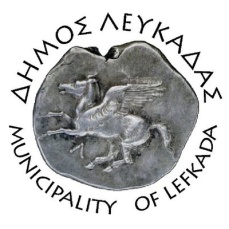 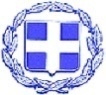 ΕΛΛΗΝΙΚΗ ΔΗΜΟΚΡΑΤΙΑ    ΔΗΜΟΣ ΛΕΥΚΑΔΑΣΛευκάδα, 15/12/2021ΕΝΗΜΕΡΩΣΗΜε απόφαση του Γενικού Γραμματέα Πολιτικής Προστασίας κ. Βασιλείου Παπαγεωργίου, και έπειτα από αίτημά μας στις 7/12/21 προς την Περιφέρεια Ιονίων Νήσων, για την αντιμετώπιση των ζημιών που προκλήθηκαν εξαιτίας των ακραίων καιρικών φαινομένων που σημειώθηκαν 29/11/2021-30/11/21, οι κάτωθι περιοχές κηρύχθηκαν σε κατάσταση έκτακτης ανάγκης: Δημοτική Ενότητα Απολλωνίων 	Δημοτική Κοινότητα Βασιλικής Δημοτική Ενότητα Λευκάδας	Δημοτική Κοινότητα Καλαμιτσίου (Κάθισμα) 	Δημοτική Κοινότητα Λευκάδας (Άγιος Ιωάννης-Γύρα) 	Δημοτική Κοινότητα Αγίου Νικήτα 	Δημοτική Κοινότητα ΚατούναςΣας γνωστοποιούμε την απόφαση που λάβαμε στις 10/12/2021, όπου κηρύσσονται οι προαναφερόμενες περιοχές σε Έκτακτη Ανάγκη Πολιτικής Προστασίας, και θα ισχύει έως και τις 30 Μαΐου 2022.							ΑΠΟ ΤΟΝ ΔΗΜΟ ΛΕΥΚΑΔΑΣ 